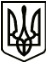 МЕНСЬКА МІСЬКА РАДАВИКОНАВЧИЙ КОМІТЕТРІШЕННЯ29 жовтня 2021 року	  м. Мена	№ 303Про погодження Програми забезпечення медичних закладів Менської міської територіальної громади медичними кадрами на 2022 – 2026 рокиЗ метою забезпечення закладів охорони здоров’я Менської міської територіальної громади кваліфікованими кадрами, зміцнення існуючого кадрового потенціалу, керуючись ст. 52 Закону України «Про місцеве самоврядування в Україні», виконавчий комітет Менської міської радиВИРІШИВ:1. Погодити проєкт Програми забезпечення медичних закладів Менської міської територіальної громади медичними кадрами на 2022 – 2026 роки (додається).        2. Подати на розгляд сесії Менської міської ради проєкт даної програми для розгляду та затвердження.2. Контроль за виконанням рішення покласти на постійну комісію Менської міської ради з питань охорони здоров’я та соціального захисту населення, освіти, культури, молоді, фізкультури і спорту та першого заступника міського голови О.Л. Неберу та заступника міського голови з питань діяльності виконавчих органів ради  С.М. Гаєвого.Міський голова 							Геннадій ПРИМАКОВ